L.O: to add two 3-digit numbersReasoning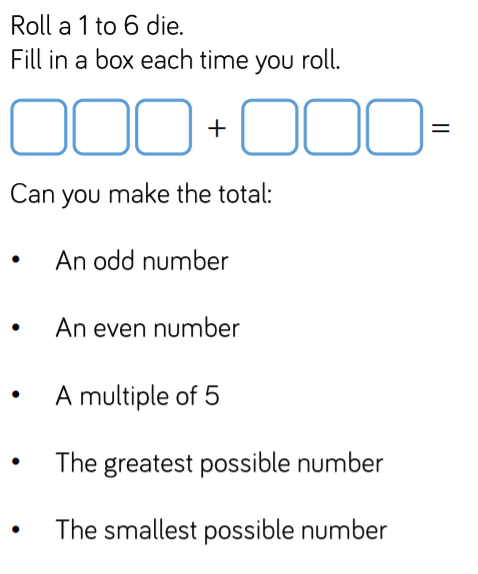 Problem solving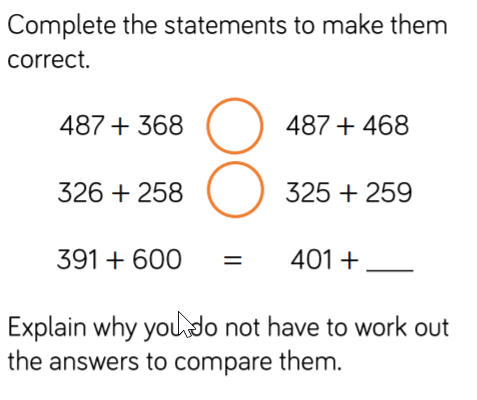 